Attachment K:One Year Later for HHEs without an On-site Evaluation-Followback Survey Cover Letter and Form																		Form Approved  	OMB No.: 0920-0260 	Expiration Date: Health Hazard Evaluation SurveyThe National Institute for Occupational Safety and Health (NIOSH) surveys those who were involved with NIOSH health hazard evaluations. Now, one year after the close of the evaluation, we would like to know whether action was taken at the workplace and if there have been positive changes. Please give your candid answer to each question. Your survey responses will help us prevent and reduce work-related illnesses and injuries at workplaces across the nation.Your responses will be kept in a secure manner according to applicable laws.Our reports will include only summary information and will not identify you in any way.             Thank you for taking the time to fill out this survey.Please mail the completed survey to NIOSH in the enclosed postage paid envelope.Call Barbara Jenkins at 513-458-7132 if you have questions about the survey.Public reporting burden of this collection of information is estimated to average 15 minutes per response, including the time for reviewing instructions, searching existing data sources, gathering and maintaining the data needed, and completing and reviewing the collection of information.  An agency may not conduct or sponsor, and a person is not required to respond to a collection of information unless it displays a currently valid OMB control number.  Send comments regarding this burden estimate or any other aspect of this collection of information, including suggestions for reducing this burden to CDC/ATSDR Reports Clearance Officer, 1600 Clifton Road NE, MS E-11, Atlanta, Georgia 30333; ATTN: PRA (0920-0260).STATEMENT OF AUTHORITY:Sections 20(a)(3–6) of the Occupational Safety and Health Act (29 USC 669(a)(6–9), and Section 501(a)(11) of the Federal Mine Safety and Health Act (30 USC 951(a)(11).  The identity of the participant will be protected under provisions of the Privacy Act (5 USC).  The voluntary cooperation of the participant is required.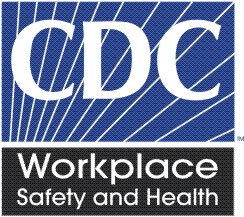 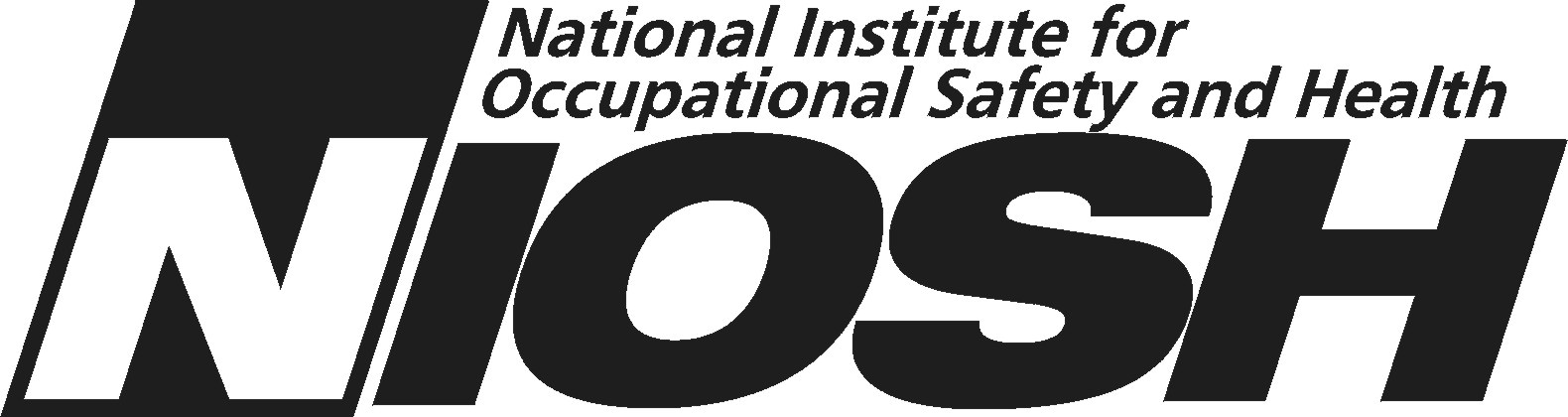 Followback survey Form 3B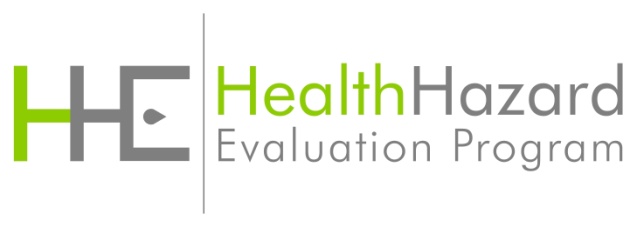 Health Hazard Evaluation SurveyOne Year LaterHealth Hazard Evaluation SurveyOne Year LaterHealth Hazard Evaluation SurveyOne Year LaterHealth Hazard Evaluation SurveyOne Year LaterHealth Hazard Evaluation SurveyOne Year LaterNIOSH Health Hazard Evaluation Survey: One Year LaterNIOSH Health Hazard Evaluation Survey: One Year LaterThis survey asks what has happened at the work place in the year since NIOSH completed the health hazard evaluation. Please fill in circles completely like this: This survey asks what has happened at the work place in the year since NIOSH completed the health hazard evaluation. Please fill in circles completely like this: 1.          Do you think there is a health hazard at the workplace now?No hazardYes, a mild hazardYes, a moderate hazardYes, a severe hazardI don’t knowDo you think NIOSH helped make things better at the work place?Yes No Nothing needed to changeIf yes to Question 2, please describe the positive changes.4.      What is your overall impression of the NIOSH health hazard evaluation? ExcellentGoodFairPoorNIOSH Health Hazard Evaluation Survey: One Year LaterNIOSH Health Hazard Evaluation Survey: One Year LaterRecommendations NIOSH made are printed in the left column below. First we ask about recommendations made to Managers, then about recommendations made to Employees. Please answer all of these questions. Please only mark one response for each question.Recommendations NIOSH made are printed in the left column below. First we ask about recommendations made to Managers, then about recommendations made to Employees. Please answer all of these questions. Please only mark one response for each question.Recommendations to ManagersWas Action Taken?5A.Yes  NoO  I don’t knowO  Not applicable now – the process ceased5B.Yes  NoO  I don’t knowO  Not applicable now – the process ceased5C.YesNoO  I don’t knowO  Not applicable now – the process ceased5D.Yes  NoO  I don’t knowO  Not applicable now – the process ceased5E.Yes  NoO  I don’t knowO  Not applicable now – the process ceased5F.Yes  NoO  I don’t knowO  Not applicable now – the process ceasedNIOSH Health Hazard Evaluation Survey: One Year LaterNIOSH Health Hazard Evaluation Survey: One Year LaterRecommendations to ManagersWas Action Taken?5G.Yes  NoO  I don’t knowO  Not applicable now – the process ceased5H.Yes  NoO  I don’t knowO  Not applicable now – the process ceased5I.Yes  NoO  I don’t knowO  Not applicable now – the process ceased5J.Yes  NoO  I don’t knowO  Not applicable now – the process ceased5K.Yes  NoO  Don’t knowO  Not applicable now – the process ceased5L.Yes   NoI don’t knowNot applicable now – the process ceased5M.Yes  NoO  I don’t knowO  Not applicable now – the process ceasedNIOSH Health Hazard Evaluation Survey: One Year LaterNIOSH Health Hazard Evaluation Survey: One Year LaterRecommendations to ManagersWas Action Taken?5N.Yes  NoO  I don’t knowO  Not applicable now – the process ceased 5O.Yes  NoO  I don’t knowO  Not applicable now – the process ceased 5P.Yes  NoO  I don’t knowO  Not applicable now – the process ceased5Q.Yes  NoO  I don’t knowO  Not applicable now – the process ceased5R.Yes  NoO  I don’t knowO  Not applicable now – the process ceased 5S.Yes  NoO  I don’t knowO  Not applicable now – the process ceased 5T. Yes  NoO  I don’t knowO  Not applicable now – the process ceased NIOSH Health Hazard Evaluation Survey: One Year LaterNIOSH Health Hazard Evaluation Survey: One Year LaterRecommendations to EmployeesWas Action taken?6A.Yes  No  I don’t knowO  Not applicable now – the process ceased 6B.Yes No I don’t knowO  Not applicable now – the process ceased6C.Yes No I don’t knowO  Not applicable now – the process ceased6D.Yes No I don’t knowO  Not applicable now – the process ceased6E.Yes NoI don’t knowO  Not applicable now – the process ceased6F.Yes NoI don’t knowO  Not applicable now – the process ceasedNIOSH Health Hazard Evaluation Survey: One Year LaterNIOSH Health Hazard Evaluation Survey: One Year LaterRecommendations to EmployeesWas Action taken?6G.Yes  No  Don’t knowO  Not applicable now – the process ceased6H.Yes  No  Don’t know Not applicable now – the process ceased6I.Yes  No  Don’t know Not applicable now – the process ceased 6J.Yes  No  Don’t know Not applicable now – the process ceased6K. Yes  No  Don’t knowO  Not applicable now – the process ceased 6L.Yes  No  Don’t knowO  Not applicable now – the process ceasedNIOSH Health Hazard Evaluation Survey: One Year LaterNIOSH Health Hazard Evaluation Survey: One Year Later7.      Please provide details about actions taken or not taken regarding the NIOSH recommendations. 7.      Please provide details about actions taken or not taken regarding the NIOSH recommendations. 8.     Please provide any comments you have about the NIOSH health hazard evaluation.8.     Please provide any comments you have about the NIOSH health hazard evaluation.Are you still associated with the workplace that NIOSH evaluated? YesNo □                           Administrative area                            □□                           Administrative area                            □